The Dark CaféAn Educational FundraiserHave you ever wondered what it is like to be blind?  Find out how it is done with confidence and poise!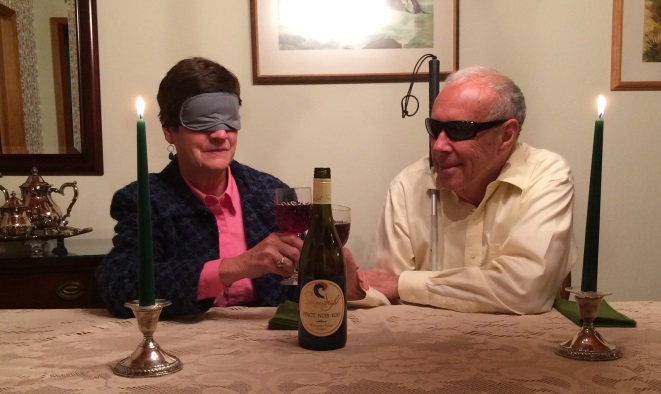 Before dinner, dawn your Sleep Shades and learn how to “do it in the dark”Basic Mobility LessonAccessible Games and household itemsassistive technologybraille instructionThen, sit back and enjoy fine dining with: Choice of Entrée,2 Glasses of wine, Dinner program, and Door prizes!Saturday January 28, 2017Time: 6-8 p.m. Cost:  $75Proceeds benefit the Linn-Benton Chapter of the National Federation of the BlindNational Support and Advocacy GroupTo purchase tickets go to: www.nfb-oregon.org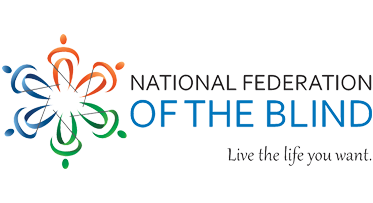 For more info about the event or help with blindness, contact: Kristen Jocums, Linn-Benton Chapter PresidentP: 706-718-8055 E: kjocums@icloud.com